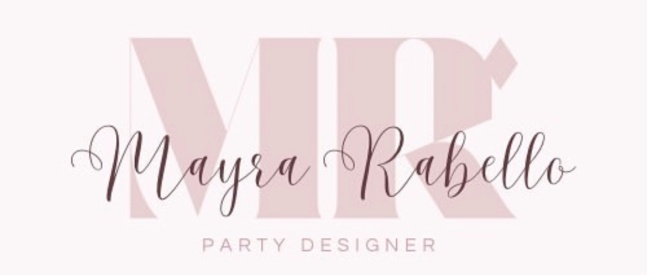 Proposta de Orçamento para Justiça Federal da ParaíbaProposta parcelada: R$ 6.607,50/3x R$ 2.202,50Proposta a vista: R$ 6.085,00 (proposta valida para fechamento de contrato em ate 10 dias, após o envio da mesma)João Pessoa, 23/09/2022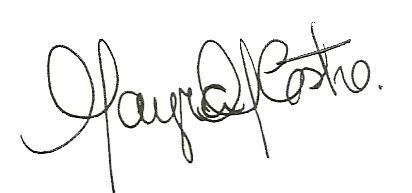 Mayra Rabello – Festas ExclusivasCNPJ: 41.685.867/0001-05as seguintes cláusulas penais: a) Até 02 (dois) meses antes do evento será devolvido 30% da importância paga. b) Até 01 (um) mês antes do evento será devolvido 20% da importância paga. c) Pagamento a vista, só será devolvida 10% da importância paga. Parágrafo Primeiro. Em outros casos, não será devolvida nenhuma importância paga, salvo se o evento não se realizar por caso fortuito (pandemia CORONAVIRUS) ou força maior, ocasião em que será devolvido o percentual de 50% do valor contratado. Parágrafo Segundo. Caso a desistência se dê por culpa a CONTRATADA esta deverá devolver integralmente a importância já paga pela CONTRATANTE. Cláusula 6ª - Das disposições finais As partes elegem o foro da comarca de João Pessoa - PB com exclusão de qualquer outro, por mais privilegiado que seja, para resolver qualquer litígio que porventura venha a surgir em razão do presente contrato. E, por estarem justas e contratadas, as partes assinam este instrumento, em duas vias de igual teor, com as testemunhas, que a tudo presenciaram. João Pessoa, 21/09/2022CONTRATANTES:ANDRE GOMES BRAGACONTRATADA: MAYRA MARIA PIRES RABELLO DE CASTRO, CPF 010.887.624-17ITEMDESCRIÇÃO DO OBJETOUNIDADEQUANTIDADEVALOR UNITARIO VALOR TOTAL1Serviço de locação de tendas brancas 5x50113R$ 300,00R$ 3.900,002Serviço de locação de conjunto de mesa com tampo 0125R$ 9,50R$ 237,503Serviço de locação de toalhas de mesa brocada0125R$ 18,00R$ 450,004Serviço de locação de cadeiras tiffany01150R$ 6,00R$ 900,005Serviço de locação de mesa bistrô0116R$ 70,00R$ 1.120,006Valor TotalR$ 6.607,50